Муниципальное бюджетное дошкольное образовательное учреждениекомбинированного вида детский сад №4 “Ляйсан” Бугульминскго муниципального района Респубики ТатарстанДидактическая игра “МУЗОГРАММЫ”                                              Максимова Фания Гайнисламовна музыкальный руководитель                                              Козлова Алсу Фархатовна старший воспитательАннотация Музограммы- методика, позволяющая концентрировать внимание ребенка, координировать слуховое, зрительное и тактильные восприятия музыки. Это графические схемы, отображающие музыкальный рисунок в том или ином произведении. Это фантастический инструмент для работы с детьми, при чем не только в изучении музыки вообще, но и для улучшения ловкости рук, развития зрительно-слуховой и моторной координации и многих других областей развития ребенка. Эти упражнения также включают в себя элементы музыкальной терапии, логоритмики и моторики рук.Вырабатывается быстрота реакции, умение ждать, находить момент вступления. Ребенок начинает осознавать музыку через движение, учится понимать чувства, передаваемые в музыке, различать оттенки настроения, сопереживать, радоваться, заряжаться положительными эмоциями.Методика с успехом может применяться в любых воспитательных и образовательных организациях, так как не требует дорогостоящих инструментов, а также высококвалифицированных музыкальных работников. Успешно она применяется в нашем учреждении в работе с детьми с ограниченными возможностями здоровья. Все, что требуется от педагога - это безгранично любить детей и хотеть им помочь. А видя неподдельный интерес ребенка к музыке, динамику его развития, результаты воздействия музыки на ребенка, мы искренне рады его успехам.Для игры нужно распечатать лист бумаги со схемой, включить  музыкальное произведение и показать несколько раз упражнение на собственном примере. Попробуйте! Это очень интересно и полезно!Цель: развитие музыкального восприятия у детей с ОВЗ.Задачи: - научить воспитанников осознавать музыку через движение рук (пальцев);-развивать у детей чувство ритма, тембровый и динамический слух,  ладовое чувство;-развивать самостоятельную творческую деятельность с помощью музыкальных средств   выразительности, в доступной игровой форме; -воспитывать желание заниматься музыкальной деятельностью.Составили и собрали материал:музыкальный руководитель высшей категории Максимова Фания Гайнисламовна и старший воспитатель высшей категории Козлова Алсу Фархатовна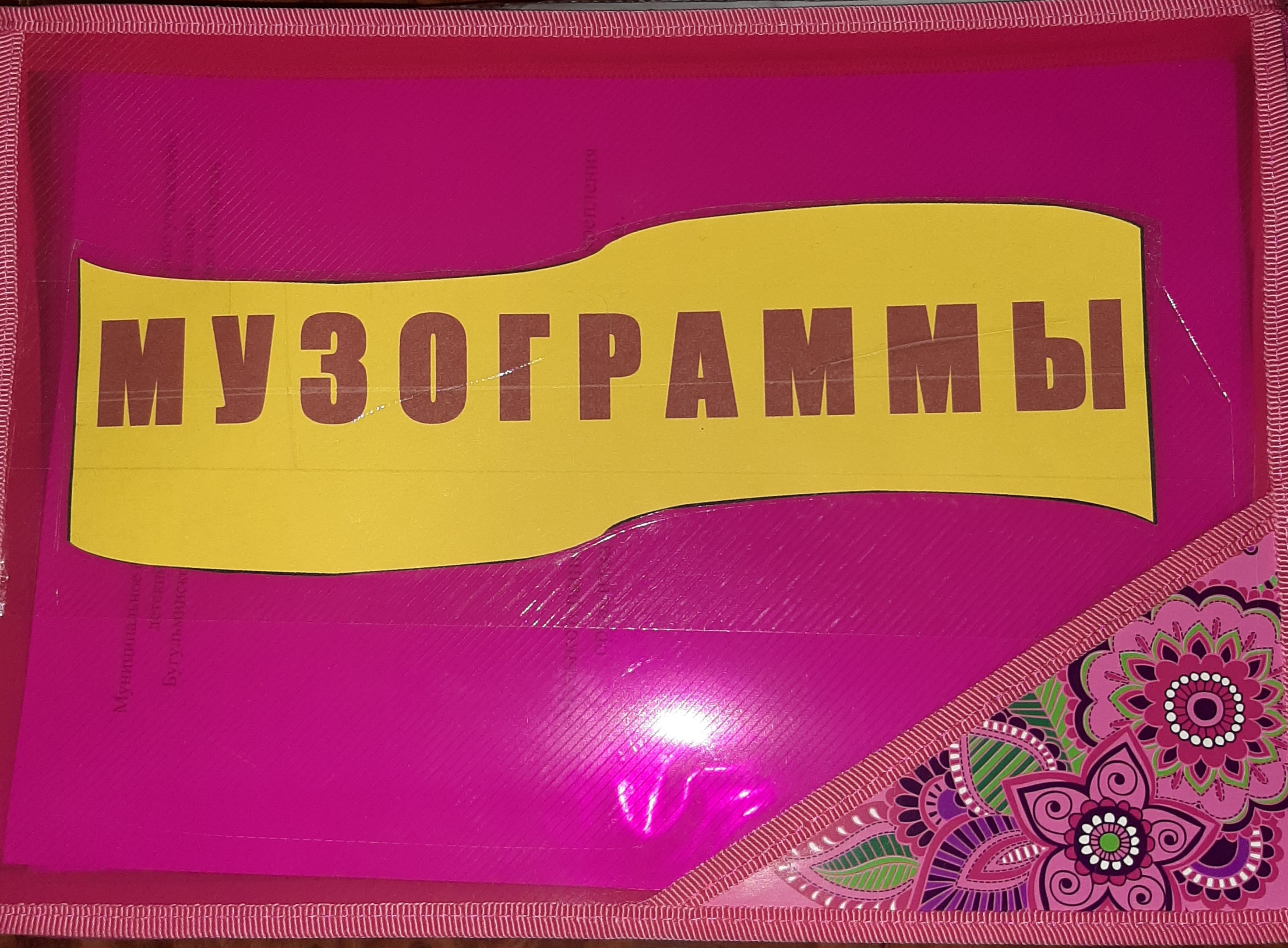 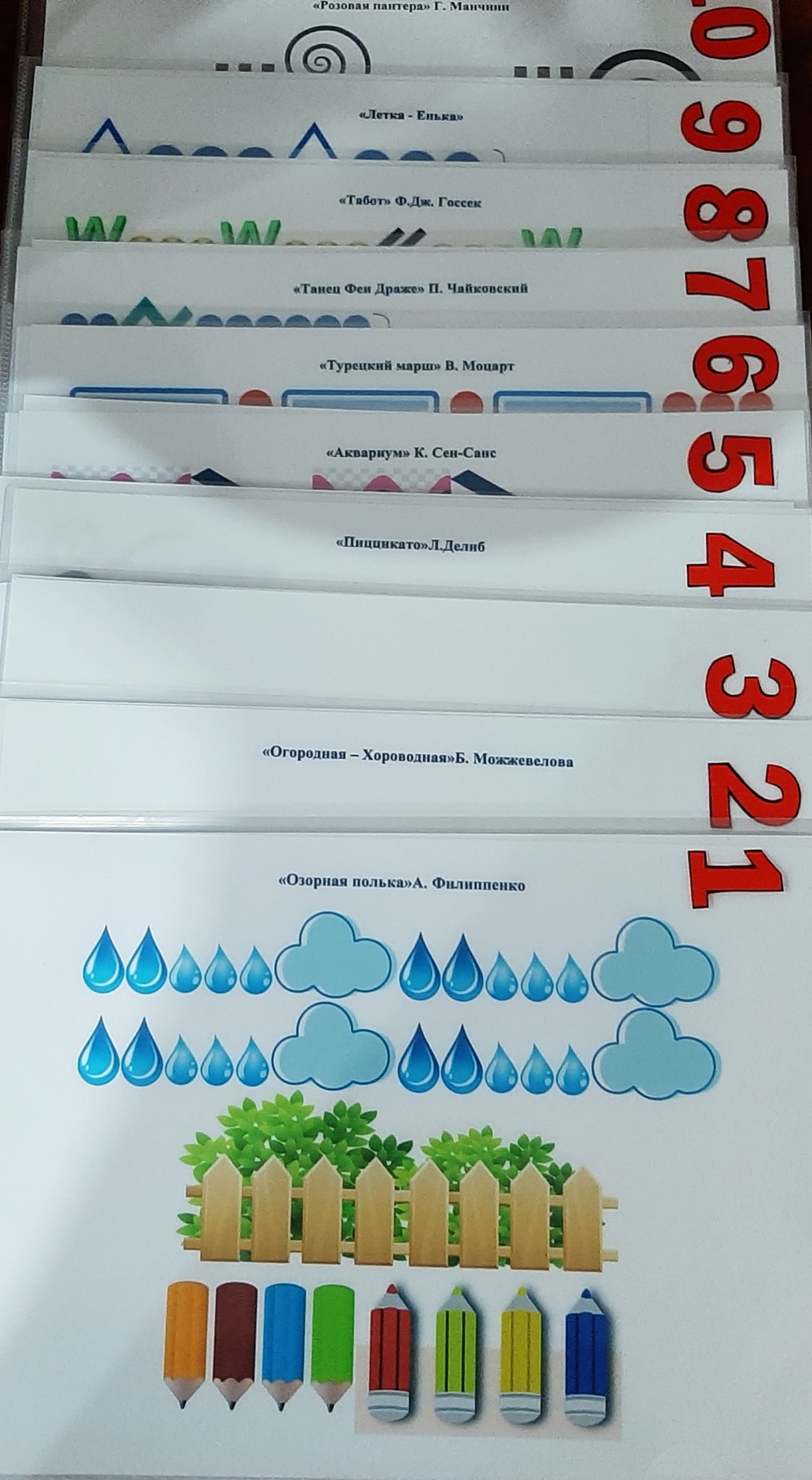 